Het instellen van lader type CBHF 2Omdat de SPE acculader type CBHF2 zeer uitgebreid is en dus veel verschillende laad programma's heeft is het van belang dat de CBHF2 goed ingesteld wordt.
In de bijlage vind u de instelling mogelijkheden, 
Hieronder ziet u waar de 8 dip switch schakelaars zitten waarmee u de lader kunt instellen.

            


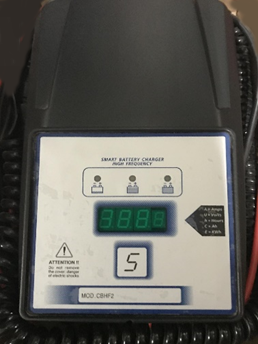 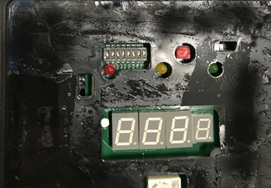 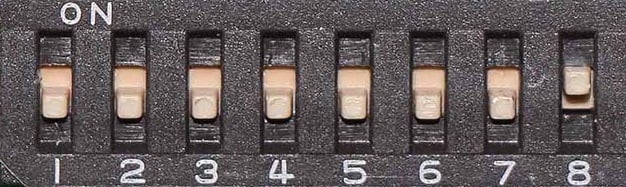 Het instellen is achter de folie mogelijk Dit is niet zomaar toegankelijk met verkeerde instellingen door niet kundig personeel te voorkomen.Hoe het werkt.:Leg de lader op de achter kant neerTil met een mesje een hoek van het grijze gedeelte en verwijder deze voorzichtigMet een klein punt (schroevendraaiertje) kunt u de dip switches op de gewenste stand zetten (on is omhoog of is omlaag)Monteer nu voorzichtig de grijze stickerweer keurig op zijn plaats 